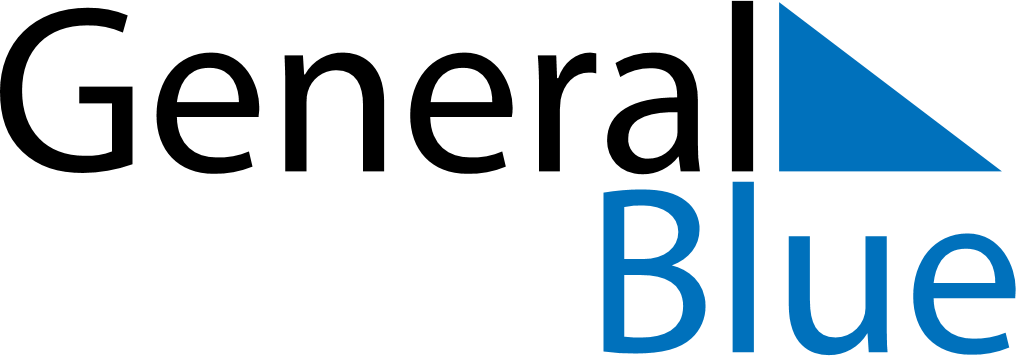 February 2030February 2030February 2030February 2030San MarinoSan MarinoSan MarinoSundayMondayTuesdayWednesdayThursdayFridayFridaySaturday11234567889Feast of Saint Agatha101112131415151617181920212222232425262728